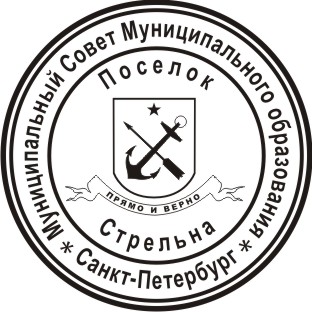 МЕСТНАЯ АДМИНИСТРАЦИЯМУНИЦИПАЛЬНОГО ОБРАЗОВАНИЯ ПОСЕЛОК СТРЕЛЬНАРАСПОРЯЖЕНИЕОб утверждении  плана контрольных мероприятий, проводимых органами внутреннего муниципального финансового контроля Местной администрации Муниципального образования поселок Стрельна на 2020 год	В соответствии со статьей 99 Федерального закона от 05.04.2013 № 44-ФЗ «О контрактной системе в сфере закупок товаров, работ, услуг для обеспечения государственных и муниципальных нужд», Положением о порядке осуществления полномочий по внутреннему муниципальному финансовому контролю в сфере закупок товаров, работ, услуг для обеспечения муниципальных нужд, утвержденным постановлением Местной администрации Муниципального образования поселок Стрельна от 19.06.2018 №64Утвердить план контрольных мероприятий, проводимых органами внутреннего муниципального финансового контроля Местной администрации Муниципального образования поселок Стрельна на 2020 год, согласно приложению 1 к настоящему распоряжению.План контрольных мероприятий, проводимых органами внутреннего муниципального финансового контроля Местной администрации Муниципального образования поселок Стрельна на 2020 год разместить на официальном сайте Муниципального образования поселок Стрельна в информационно-телекоммуникационной сети «Интернет».Контроль за исполнением  настоящего распоряжения оставляю за собой.Настоящее распоряжение вступает в силу с момента его принятия.Глава местной администрации 					            	И.А. Климачева Приложение 1к распоряжению Местной администрацииМуниципального образования поселок Стрельнаот 25.12.2019 № 235План контрольных мероприятий, проводимых органами внутреннего муниципального финансового контроля Местной администрации Муниципального образования поселок Стрельна на 2020 год25.12.2019поселок Стрельна№235№ п/пНаименованиеНаправление контрольного мероприятияЦель, тема проведения контрольного мероприятияСрок1Местная администрация Муниципального образования поселок СтрельнаВнутренний муниципальный финансовый контроль в сфере товаров, работ, услуг-  соблюдения правил нормирования в сфере закупок, предусмотренного статьей 19 Федерального закона от 05.04.2013 № 44-ФЗ;-  определения и обоснования начальной (максимальной) цены контракта, цены контракта, заключаемого с единственным поставщиком (подрядчиком, исполнителем), начальной цены единицы товара, работы, услуги, начальной суммы цен единиц товара, работы, услуги;- применения заказчиком мер ответственности и совершения иных действий в случае нарушения поставщиком (подрядчиком, исполнителем) условий контракта;- соответствия поставленного товара, выполненной работы (ее результата) или оказанной услуги условиям контракта;- своевременности, полноты и достоверности отражения в документах учета поставленного товара, выполненной работы (ее результата) или оказанной услуги;- соответствия использования поставленного товара, выполненной работы (ее результата) или оказанной услуги целям осуществления закупкисентябрь 2020 г.2Муниципальное казенное учреждение Муниципального образования поселок СтрельнаВнутренний муниципальный финансовый контроль в сфере бюджетных правоотношенийПроверка состояния расчетной дисциплины Август2020 г.